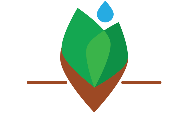 AGRONOMSKA ŠKOLA ZAGREBGjure Prejca 2, 10040 ZagrebKLASA: 112-02/23-01/20URBROJ: 251-104-01-23-1U Zagrebu, 10. studenoga 2023. godinePoštovani, Nakon provedenog natječaja, temeljem članka 114. Zakona o odgoju i obrazovanju u osnovnoj i srednjoj školi (NN, broj  87/08, 92/10, 105/10-ispravak, 90/11, 5/12, 16/12, 86/12, 94/13 i 152/14) za radno mjesto nastavnik/ica strukovnih predmeta (Praktična nastava, Bilinogojstvo, Uzgoj u zaštićenim prostorima, Zaštita čovjekova okoliša, Ustrojstvo rada u cvjećarnici), na neodređeno, nepuno radno vrijeme, na sjednici održanoj dana 16. listopada 2023. godine dobivena je potrebna suglasnost Školskog odbora za kandidata/kinju : B.O.I.Temeljem Opće uredbe o zaštitit podataka – Uredba (EU) 2016/679 i Zakona  o provedbi Opće uredbe o zaštiti podataka (NN 42/18) korišteni su inicijali izabranog/e kandidata/kinje.                                                                                   Ravnatelj                                                                                                                 Ivica Marinić, dipl. ing.   